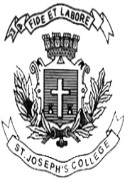 ST. JOSEPH’S COLLEGE (AUTONOMOUS), BENGALURU-27B.A. (Political Science) V SEMESTER  (CPE)SEMESTER EXAMINATION: OCTOBER 2022(Examination conducted in December 2022)PSB-5121 INTERNATIONAL RELATION - ITime- 2 hrs.		                                                         	                    Max Marks-70	 THIS PAPER CONTAINS ONE PRINTED PAGE AND THREE PARTS 					Part- AI     Answer any Four of the following questions in about 60 words each            (4x4=16)Define International RelationsWhat are the essentials of Realism?What is Disarmament?What is National interest?What are Global Commons?                                                             Part-BII   Answer any Three of the following questions in about 150 words each         (3x8=24)Trace the growth of international relations as an academic discipline.Bring out the importance of Collective Security in maintaining peace in the world order.Explain the limitations of National power in the current world order.Bring out the need for Global governance of the environment.                                               Part-CIII   Answer any Two of the following questions in about 250 words each         (2x15=30)Critically examine how science and technology has given rise to International dependency, with suitable examples. Is Diplomacy as an art of negotiation losing its relevance? Discuss. Examine the nature and significance of Foreign aid as a technique of foreign policy. Discuss the important aspects of Development- environment debate.